Klimatologi Spørgsmål til teksten Hvad er forskellen på begreberne vejr og klima?Hvilke tre forhold nævnes som vigtige for klimaet og livet på jorden?GLOBALE TEMPERATURERHvorfor stiger temperaturen på lavere breddegrader og 
falder på de højere breddegrader? 
Prøv om du kan illustrere sammenhængen (korrelationen) mellem solhøjde og breddegrad i et simpelt koordinatsystem…
Se figur 2; hvor er der varmest – i punktet A eller B ? 
Forklar hvorfor… 
Hvad betyder det at solen står i zenit ? 
Hvad ville solhøjden være alle steder hvis nu jorden var flad ..?
Hvorfor har vi årstider…?
På hvilke breddegrad står solen i zenit ved henholdsvis:Forårsjævndøgn …SommersolhvervEfterårsjævndøgnVintersolhvervHvorfor tror du man kalder 23,5 ° N  og 23,5 ° S for vendekredsene ?
Prøv at beregne solhøjden på ækvator ved henholdsvis Sommersolhverv …Vintersolhverv …
Prøv at beregne solhøjden i Danmark (56 ° N) ved henholdsvis:Forårsjævndøgn …SommersolhvervEfterårsjævndøgnVintersolhvervDu skal bruge denne simple formel: 
1) hvor står solen i zenit på pågældende tidspunkt? 
2) Hvor langt er der derfra og til Danmark målt i ° ?
3) Solhøjden beregnes nu som : 90° - resultatet fra spørgsmål 2   
Du kan også bruge denne formel: 
Solhøjden= 90 minus stedets breddegrad +/- solens vinkelafstand (altså bredde ⁰ ) fra ækvator Atmosfæren Hvad beskytter atmosfæren os fra …?
Hvordan har livets udvikling skabt den sammensætning af atmosfæren som vi har i dag? ………
Hvad hedder det lag at atmosfæren hvor klimaprocesserne og livet udspiller sig? 
Hvordan udvikler temperatur og lufttrykket sig med højden? 
Hvad er temperatur og lufttryk i ca. 10 km højde?
Tror du månen har en atmosfære .. begrund svaret ?

Strålingsbalancen Hvilken form for stråling udsender henholdsvis Solen …Jorden …
 Kan du nævne andre ’ting’ som udsender h.h.v. Kortbølget stråling …Langbølget stråling …
Forklar for dig selv / din sidemand hvad der sker med solens stråler under deres passage af atmosfæren – se figur 8 
Hvor stor en del af solstrålingen omdannes til varme i jordoverfladen? 
Hvorfor afgiver jorden mere varmestråling end den modtager fra solen ..?  Se figur 8
Find den naturlige drivhuseffekt på figur 8 
Hvad er det for gasser der skaber denne drivhuseffekt? 
Hvorfor tror du man kalder det drivhuseffekt? 
Kender du eksempler på samme effekt fra dagligdagen…?
Hvad er jordens gennemsnitstemperatur ………….? 
og hvad ville den være uden den naturlige drivhuseffekt ? ……… 
Hvad er det som opvarmer luften … er det Solen kortbølgede indstråling, ellerJordens langbølgede varmestråling 
Hvordan kan menneskelige aktiviteter påvirke den naturlige drivhuseffekt? Lufttryk og vinde Hvordan defineres luftens tryk / lufttrykket et givent sted?
Hvad sker der med en luftmasse som Opvarmes …Afkøles …
Forklar hvordan lufttrykkene i nedenstående figur opstår 





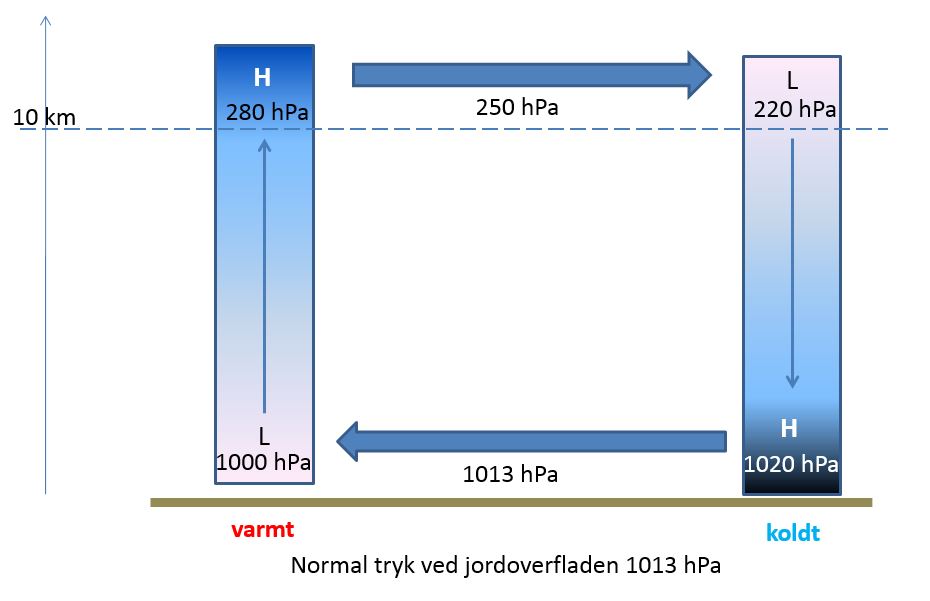 Det er en sommerdag og det er varmt.  Hvilke lufttryk dannes over land og hav og hvilken vej blæser vindene? Indtegn i nedenstående figur lufttryk og vindretning.


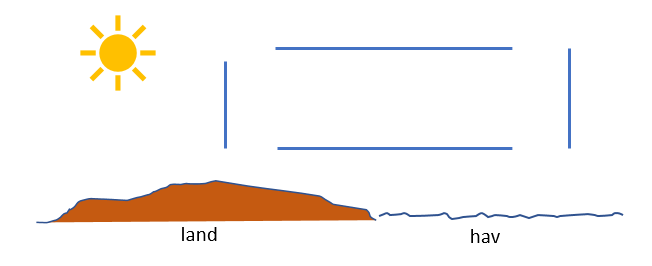 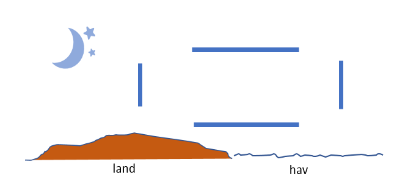 Det globale vindsystemHvordan var det nu? Horisontale luftstrømninger går altid fra hvilket tryk til hvilket tryk? 
Nu kan du angive i figuren t.h.  hvor vi finder h.h.v. lavtryk og højtryk, såvel ved jordoverfladen som oppe i atmosfæren. 

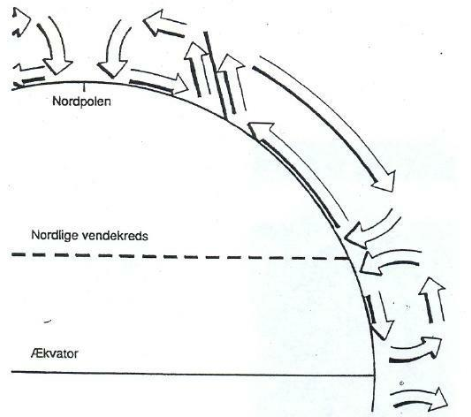 Figuren viser endvidere de tre dominerende vinde på den nordlige halvkugle. Indskriv navnene på de tre vinde.
To af lufttrykkene ved jordoverfladen er termiske og to er dynamiske –angiv hvilke?
Nedenfor ser du et forenklet billede af det globale vindsystem i juli mdr . Genfind / identificer de lufttryk og tilhørende vinde som du markerede i ovenstående figur. (OBS det er kun tryk og vinde ved jordoverfladen som her vises)Se animation på www.geography.hunter.cuny.edu/tbw/wc.Notes/7.circ.atm/animations/GlobalWind.html 
og forklar hvad det er der sker.

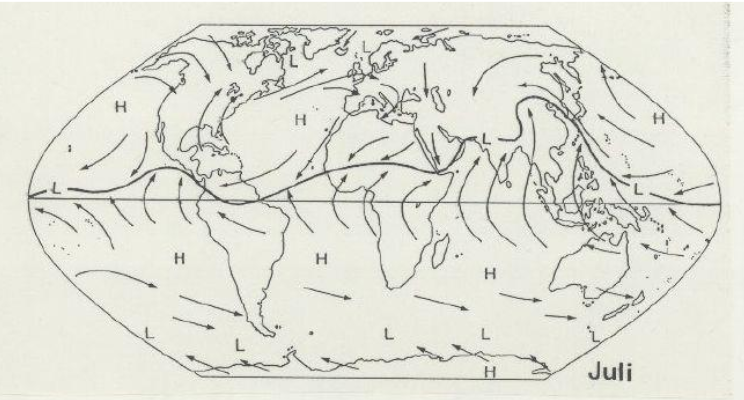 Luftfugtighed Hvilken sammenhæng (fysisk lov) illustrerer figur 21 på side 15? 
Hvis en luftmasse er 25 ° varm – hvor meget vand kan den så maksimalt indeholde? 
Se figur s. 15
Hvis en luftmasse er 25 ° varm og indeholder ca. 11,5 gram vand /m3 hvad er så: Den absolutte luftfugtighed…?Den relative luftfugtighed …?  
Hvad vil der ske hvis ovenstående luftmasse afkøles til 
f.eks. 15 ° C. Hvad er nu:  Den absolutte luftfugtighed …?Den relative luftfugtighed …? 
Hvad er dugpunktet for ovenstående luftmasse – sådan ca. ?
Hvad sker der hvis ovenstående luftmasse afkøles yderlige til 10 ° C ?
Endnu et eksempelen luftmasse har temperaturen 10 o C og indeholder ca 6 g vand /m3. Hvad er den relative luftfugtighed? Hvad sker der med luftfugtigheden hvis luften opvarmes til ca 15 o c ?Og endnu et: En luftmasse er 30 o C varm og den aktuelle luftfugtighed er 10 g /m3
hvad er så den relative luftfugtighed?Hvad er dugpunktstemperaturen for denne luftmasse? Ved hvilken temperatur vil luftfugtigheden være steget til 50% ?Hvilke af de fire former for nedbør kan man opleve i Danmark – se figur s. 20
Hvis en luftmasse er 30 ° varm og den absolutte luftfugtighed er 15 g/m3 hvad er så den relative luftfugtighed? 
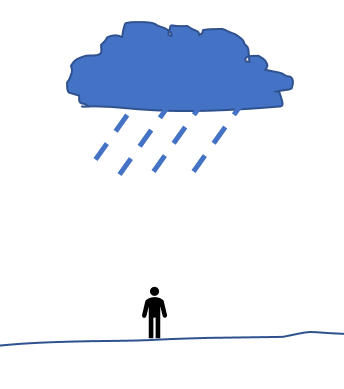 Hvis ovenstående luftmasse afkøles én grad pr. 100 meter den stiger op – i hvilke højde dannes skyerne så- se tegning t.h. 
Hvorfor tror du skyerne oftest er flade i bunden ..? 
Monsunregn i Asien Hvad er Den Intertropiske Konergenszone (ITK)?  find ITK på billederne herunderForklar hvorfor ITK skifter placering i løbet af året? Beskriv nedbørsforholdene på det asiatiske kontinent (S.Ø. Asien) i henholdsvis: Juli …. Januar …. Forklar denne nedbørsfordeling – med henvisning til dominerende lufttryk, temperaturforhold og vindretning !Find andre steder på jorden hvor der altid er nedbør  eller tørke  - prøv at forklare dette med henvisning til temperaturforhold, dominerende lufttryk og vindretningerSe evt. animation på http://www.geography.hunter.cuny.edu/tbw/wc.notes/7.circ.atm/animations/WeatherPat.html 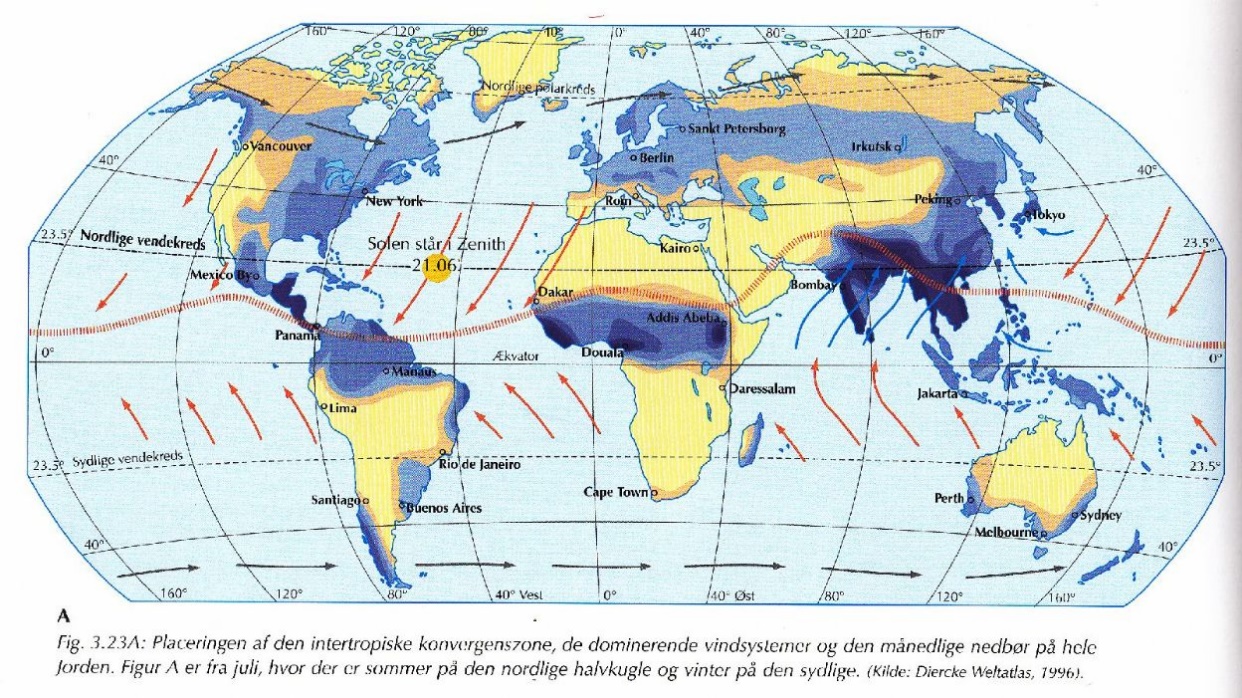 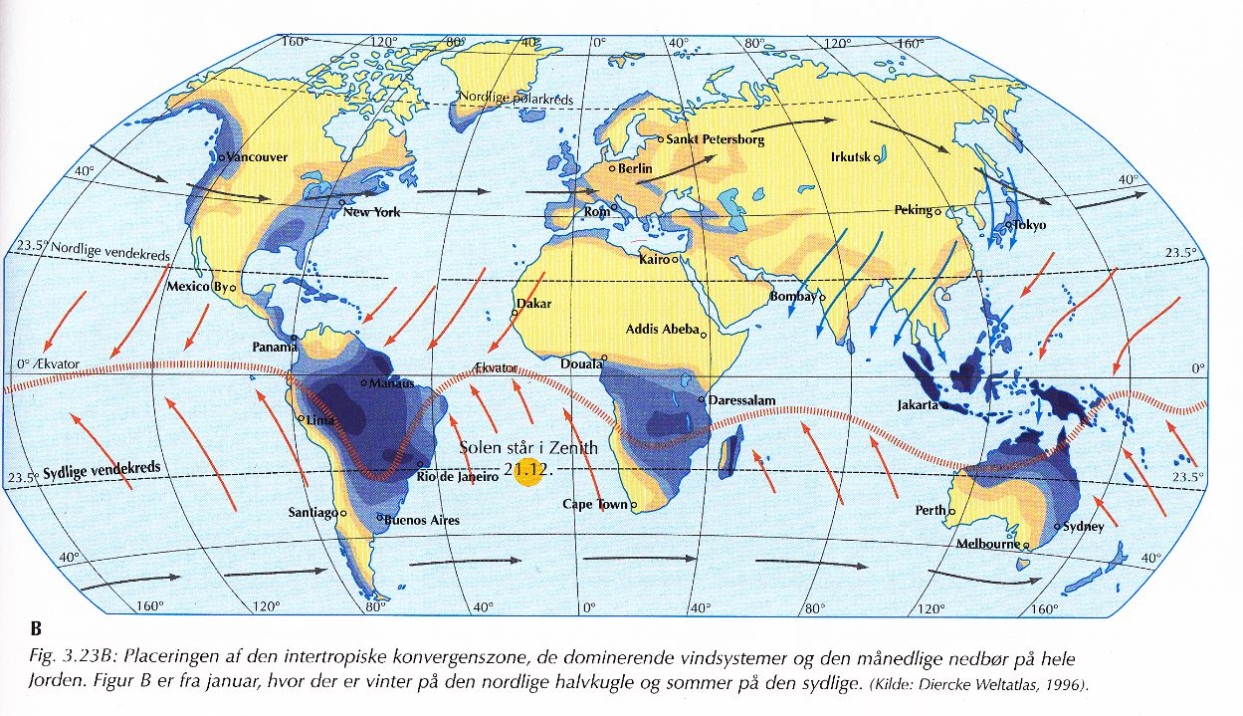 